NAGYKOVÁCSI NAGYKÖZSÉG ÖNKORMÁNYZATÜGYRENDI, ÖSSZEFÉRHETETLENSÉGI, JOGI ÉS KÜLSŐ KAPCSOLATOK BIZOTTSÁGELNÖKEMEGHÍVÓ Nagykovácsi Nagyközség ÖnkormányzatánakÜgyrendi, összeférhetetlenségi, jogi és külső kapcsolatok bizottságiüléséreAz ülés helye: 		Öregiskola Közösségi Ház és KönyvtárIdőpontja: 		2018. január 24. (szerda) 8 óra Napirend: Nyílt ülés:Nagykovácsi Nagyközség Önkormányzatának 2017. évi költségvetéséről szóló 3/2017. (II. 27.) önkormányzati rendeletének 5. sz. módosítása E – 14 Előterjesztő: Kiszelné Mohos Katalin polgármesterElőadó: Perlaki Zoltán osztályvezetőTárgyalja: PB, ÜBAz általános közigazgatási rendtartásról szóló 2016. évi CL. törvény hatálybalépésével összefüggő egyes önkormányzati rendeletek módosításáról E – 1Előterjesztő: Kiszelné Mohos Katalin polgármesterElőadó: Grégerné Papp Ildikó osztályvezetőTárgyalja: ÜBA közösségi együttélés alapvető szabályairól és azok megsértésének jogkövetkezményeiről szóló rendelet módosítása E – 3Előterjesztő: Kiszelné Mohos Katalin polgármesterElőadó: Grégerné Papp Ildikó osztályvezetőTárgyalja: ÜBDöntés a Nagykovácsi Nagyközség Önkormányzat kizárólagos tulajdonában lévő, a Nagykovácsi 4911 hrsz alatti ingatlan „kivett megnevezésének” módosításáról és forgalomképtelen törzsvagyonból történő kivonásáról E – 12Előterjesztő: Kiszelné Mohos Katalin polgármesterElőadó: Györgyi Zoltán főépítészTárgyalja: PB, ÜBDöntés az „Európa a polgárokért” program keretében megvalósuló, Testvérvárosi találkozók szervezésére irányuló pályázaton való részvételről E – 10Előterjesztő: Kiszelné Mohos Katalin polgármesterElőadó: dr. Visnyay Noémi osztályvezetőTárgyalja: PB, ÜBZárt ülés:Döntés a Pest Megyei Kormányhivatal által előterjesztett javaslatról E – 11 Előterjesztő: Kiszelné Mohos Katalin polgármesterElőadó: dr. Halmosi-Rokaj Odett aljegyzőTárgyalja: PB, ÜBNagykovácsi, 2018. január 18.Bánóczi Margit sk.  bizottsági elnök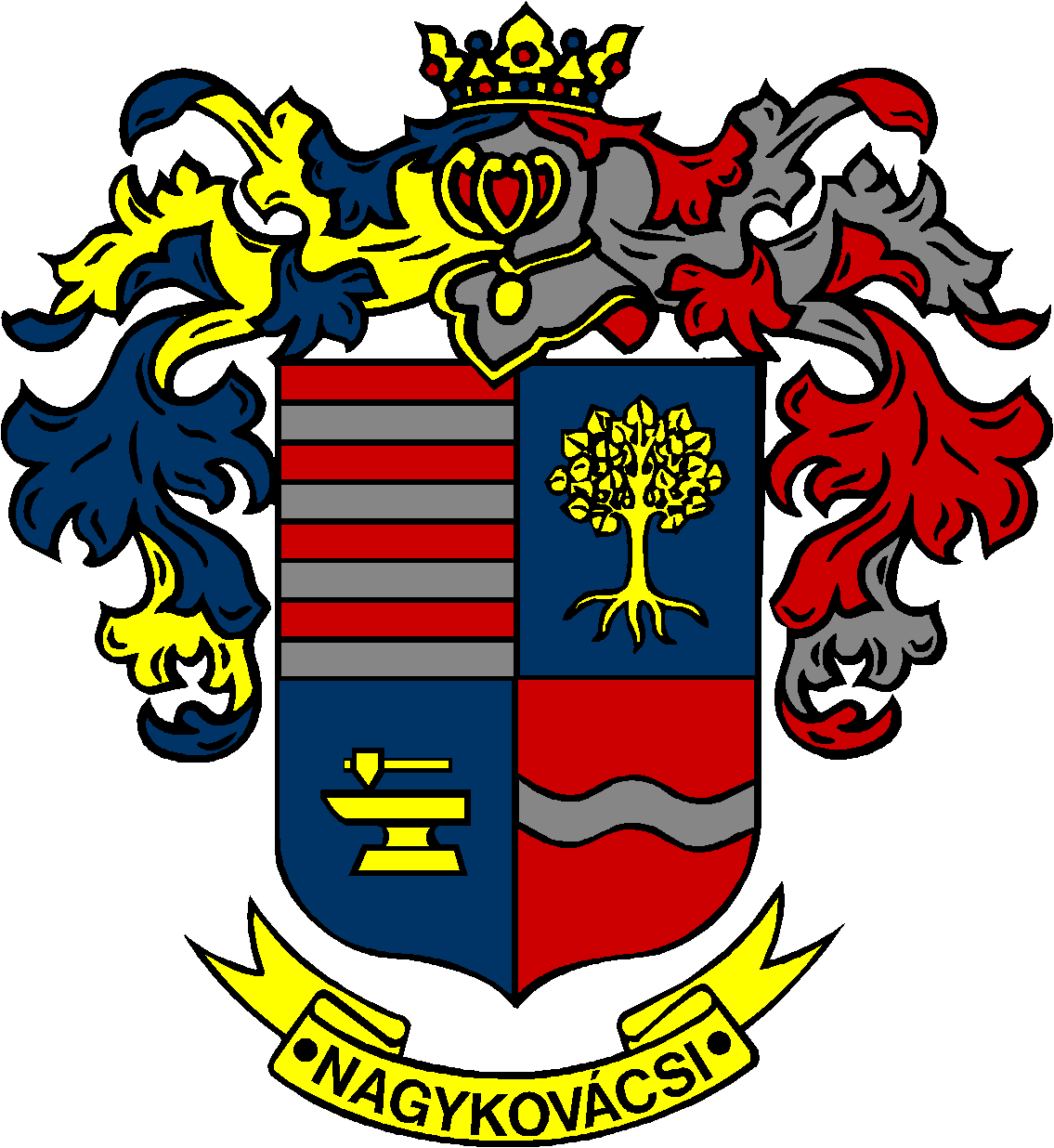 